Муниципальное бюджетное общеобразовательное учреждение «Средняя школа г.Новосокольники»ПРИКАЗ«22» декабря 2021г.                                                                                        № __276___г. НовосокольникиО работе школьного психолого-педагогического консилиума
в 2021-2022 учебном годуНа основании  Положения о психолого-педагогическом консилиуме в МБОУ «СШ г.Новосокольники»приказываю:Утвердить состав психолого-педагогического консилиума (ППк) на 2021 – 2022 учебный год в следующем составе:
Председатель консилиума – Николаева О.Ю., заместитель директора по УД,  Зам. председателя консилиума – Потемкина Т.А., педагог-психолог,  Секретарь – Некрасова А.В., учитель-логопед,  Члены консилиума – Клепова Е.С., педагог-психолог,                                       Вдовенко О.В., учитель-логопед,                                        Кривогузова Н.П., социальный педагог.2. Приглашать на заседание ППк  классных руководителей 1-9 классов по вопросу     необходимости обследования учащегося на ТПМПК (при наличии заявления от     родителей/законных представителей).3. Возложить  ответственность классных руководителей за своевременное оформление      и подготовку  документов на ТПМПК (за неделю до комиссии):     -  копии паспортов родителей (законных представителей) или иных документов,      удостоверяющих личность.   Если ребёнок находится под опекой или проживает в      приёмной семье, то также предоставляются документы и их копии, подтверждающие      установление опеки или приёмной семьи;     - свидетельство о рождении ребёнка, его копия, или паспорт ребёнка и его копия,        если ему более 14 лет;     - копия личного дела учащегося  и табель (выписка) оценок за триместр (год) и текущие;     - выписка из истории развития ребёнка с заключениями врачей, печатью, датой        прохождения;      - педагогическое представление и характеристика учащегося;      - письменные работы по русскому языку, математике (тетради с классными и         домашними работами и/или тетради для контрольных работ);      - копии  заключений ТПМПК;      - копия справки МСЭ (для детей-инвалидов).4.   Утвердить должностные инструкции членов ППК (Приложение 1).5.  Утвердить график заседаний школьного ППк  и план работы на 2021 – 2022 учебный год     (Приложение 2)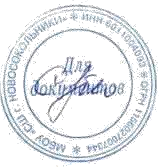 6.  Место проведения заседаний консилиума МБОУ «Средняя школа г.Новосокольники»        корпус 1, конференцзал.7.   Контроль за выполнением приказа оставляю за собой.            Директор  школы                               С.А.КублоПриложение 1                                                                                       к   приказу от 22.12.2021г. № 275 Должностные инструкции членов ППкПредседатель школьной ППкI. ОБЩИЕ ПОЛОЖЕНИЯ.1.1. Председатель психолого-педагогического консилиума (далее ППк)  заместитель директора школы.1.2. Председатель ППк подчиняется директору школы.1.3. В своей деятельности председатель ППк опирается на следующие документы:ТК РФ и законодательные акты Правительства РФ;Устав и Правила внутреннего трудового распорядка образовательного учреждения;Конвенцию о правах ребёнка;Приказы руководителя образовательного учреждения и вышестоящих органов образования;Положение о ППк.II. ОБЯЗАННОСТИПредседатель:2.1. Руководит деятельностью школьного ППк .2.2. Разрабатывает положение, планы ППк, графики заседаний ППк.2.3. Проводит заседания ППк (не менее 1 раза в месяц).2.4. Распределяет обязанности между специалистами, принимающими участие в работе ПМПк (педагог-психолог, учитель-логопед, медицинский работник, дефектолог, социальный педагог и др) и контролирует их выполнение.2.5. Координирует, обобщает и анализирует результаты взаимосвязанной деятельности всех участников ППк.2.6. Принимает меры по методическому обеспечению и оснащению образовательного процесса детей, находящихся на сопровождении ППк.2.7. Вносит предложения директору школы по подбору и расстановке педагогических кадров.2.8. Следит за своим профессиональным ростом, посещает курсы, семинары.2.9. Обобщает и представляет опыт своей деятельности и опыт участников ППк для коллег и родителей школы.2.10. Контролирует ведение документации ППк.III. ПРАВАПредседатель ППк имеет право:3.1. Получать в установленном порядке от образовательных, медицинских, учреждений социальной защиты данные, по вопросам, касающихся сферы деятельности ПМПк3.2. Осуществлять контроль (проверку) деятельности учителей и специалистов школы по реализации и исполнению решений ППк по вопросам обучения и воспитания детей.3.3. Вносить предложения директору школы по улучшению организации работы ПМПк.3.4. Вносить предложения о поощрении, профессиональной переподготовке и наказании работников ППк.3.5. На переподготовку и повышение квалификации.IV.ОТВЕТСТВЕННОСТЬПредседатель ППк несет ответственность за:неисполнение или ненадлежащее исполнение возложенных на него обязанностей,действия или бездействия, ведущие к нарушению прав и законных интересов граждан;разглашение сведений, ставших ему известными в связи с исполнением обязанностей по службе, способных нанести ущерб чести, достоинству, правам и интересам детей и семьям.Педагог-психолог школьного ППк    I. ОБЩИЕ ПОЛОЖЕНИЯ1.1. Педагог – психолог ППк назначается приказом директора школы, входящий в штат образовательного учреждения.1.2. Педагог-психолог подчиняется председателю ППк и директору школы.1.3. В своей деятельности педагог – психолог ППк руководствуется:Конвенцией ООН о правах ребенка;Декларацией ООН о правах инвалидов;Конституцией РФ, ФЗ №273 «Об образовании в РФ», распоряжениями, приказами, инструктивно-методическими, информативными материалами по вопросам обучения и воспитания;Уставом школы;Положением о ППк;1.4. Лицо может быть освобождено от должности приказом директора школы по согласованию с председателем ППк.II. ОБЯЗАННОСТИПедагог-психолог ППк обязан:2.1. Осуществлять психологическую диагностику детей и подростков в возрасте от 7 до 18 лет, на основе согласия/заявления и/или обращения  родителей (законных представителей).2.2. Определять направления работы по коррекции психических отклонений в развитии детей и подростков рамках ППк.2.3. Участвовать в заседаниях ППк согласно плану ППк.2.4. Профессионально и грамотно оформлять документацию ППк установленного образца по результатам проведенной диагностики.2.5. Участвовать в разработках АООП, СИПР программ учащихся, находящихся на сопровождении в рамках ППк2.6. Готовить необходимую документацию на учащегося на  ТПМПК.2.7. Оказывать консультативную и методическую помощь родителям (законным представителям), педагогам школы, принимающим непосредственное участие в воспитании и обучении ребенка.2.8. Участвовать в проведении мониторинга по выполнению рекомендаций ППк и анализировать результаты динамики развития детей и подростков.2.9. Выполнять требования Устава школы, положение о ППк, внутренний трудовой распорядок, осуществлять ведение документации, своевременное планирование и отчетность по результатам профессиональной деятельности.III. ПРАВАПедагог-психолог имеет право:3.1. Вносить предложения председателю ППк по совершенствованию деятельности в области оказания педагогической помощи учащимся и их родителям.3.2. Проходить в установленном порядке аттестацию, переподготовку и повышение квалификации.3.3. Участвовать в заседаниях, совещаниях по вопросам, относящимся к компетенции ППк.IV. ОТВЕТСТВЕННОСТЬПедагог-психолог несет ответственность, предусмотренную ФЗ №273 «Об образовании в РФ», Уставом школы, Положением ППк за:служебный подлог;неисполнение или ненадлежащее исполнение возложенных на него должностных прав и законных интересов граждан;разглашение сведений, ставших ему известными в связи с исполнением обязанностей.Учитель- логопед школьной ППк    I. ОБЩИЕ ПОЛОЖЕНИЯ1.1. Учитель-логопед ППк назначается приказом директора школы, входящий штат образовательного учреждения.1.2.Учитель-логопед подчиняется непосредственно председателю ППк, директору школы.1.3.В своей деятельности руководствуется:Конвенцией ООН о правах ребенка;Декларацией ООН о правах инвалидов;Конституцией РФ, ФЗ №273 «Об образовании в РФ», распоряжениями, приказами, инструктивно-методическими, информативными материалами по вопросам обучения и воспитания;Уставом школы;Положением о ППк;1.4.Лицо может быть освобождено от должности приказом директора школы по согласованию с председателем ППк.II. ОБЯЗАННОСТИУчитель -логопед обязан:2.1. Проводить диагностику детей в возрасте от 7 до 18 лет, имеющих речевые нарушения различного генеза, обратившихся в ППк, для определения уровня речевого развития.2.2. Принимать участие в заседаниях ППк и обсуждении с другими специалистами результатов обследования детей, с целью определения образовательного маршрута.2.3. Определять направления коррекционной работы с детьми, имеющими речевые нарушения.2.4. Профессионально и грамотно оформлять документацию ППк установленного образца по результатам проведенной диагностики.2.5. Оказывать консультативную помощь родителям (законным представителям) по профилактике речевых нарушений у детей и подростков.2.6. Оказывать методическую помощь специалистам по вопросам дифференциальной диагностики речевых нарушений у детей и подростков.2.7. Принимать участие в семинарах, конференциях и других мероприятиях по проблемам профилактики, диагностики и коррекции речевых нарушений.2.8. Проводить мониторинг по выполнению рекомендаций ППк и анализировать результаты динамики развития речи детей и подростков.2.9. Выполнять требования Устава школы, положения о ППк, соблюдать внутренний трудовой распорядок, осуществлять ведение документации, своевременное планирование и отчетность по результатам профессиональной деятельности.2.10. Участвовать в разработках АООП, СИПР учащихся, находящихся на сопровождении в рамках ППк.2.11. Готовить необходимую документацию на учащегося для направления его на ТПМПК.III. ПРАВАУчитель-логопед имеет право:3.1. Вносить предложения председателю ППк по совершенствованию деятельности в области оказания педагогической помощи учащимся и родителям.3.2. Знакомиться с заключениями ТПМПК, касающихся деятельности учителя-логопеда ППк. Получать от руководителя ППк образовательной организации, от специалистов информацию и документы по вопросам, входящим в его компетенцию.3.3. Проходить в установленном порядке аттестацию, переподготовку и повышение квалификации.3.4. Участвовать в заседаниях, совещаниях по вопросам, относящимся к компетенции ППк.IV. ОТВЕТСТВЕННОСТЬУчитель-логопед несет предусмотренную ФЗ №273 «Об образовании в РФ», Уставом учреждения, Положением о ППк за:служебный подлог;неисполнение или ненадлежащее исполнение возложенных на него должностных прав и законных интересов граждан;разглашение сведений, ставших ему известными в связи с исполнением обязанностей по службе;Социальный педагог ППк     I. ОБЩИЕ ПОЛОЖЕНИЯ1.1.На должность социального педагога ППк приказом директора школы назначается лицо, удовлетворяющее квалификационным и иным требованиям по должности.1.2. Социальный педагог ППк подчиняется непосредственно председателю ППк, директору школы.1.3.В своей деятельности руководствуется:Конвенцией ООН о правах ребенка;Декларацией ООН о правах инвалидов;Конституцией РФ, ФЗ №273 «Об образовании в РФ», распоряжениями, приказами, инструктивно-методическими, информативными материалами по вопросам обучения и воспитания;Уставом школы, Положением о ППк;1.4. Социальный педагог может быть освобожден от должности приказом директора школы по согласованию с председателем ППк.II. ОБЯЗАННОСТИСоциальный педагог обязан:2.1. Осуществлять социально-педагогическую диагностику детей и подростков в возрасте до 18 лет на основе анализа представленных документов о развитии ребенка, информации, полученной от родителей (законных представителей), социально- педагогических диагностик, методик. Оценивать социо-психологическую адаптированность детей.2.2. Принимать участие в обсуждении с другими специалистами ППк результатов обследования детей с целью принятия коллегиального заключения и определения рекомендаций к организации обучения.2.3. Разрабатывать рекомендации по организации социально-педагогической помощи семье и ребенку; развитию и воспитанию ребенка.2.4. Профессионально и грамотно оформлять документацию ППк установленного образца по результатам проведенной диагностики.2.5. Оказывать консультативную помощь родителям (законным представителям) в вопросах обучения, воспитания детей с нарушениями развития, коррекции отклонений в поведении.2.6. Оказывать методическую помощь специалистам школьного консилиума  и другим заинтересованным лицам по вопросам организации социально- педагогической помощи детям с нарушениями развития, отклонениями в поведении.2.7. Принимать участие в информационно-просветительской деятельности  школьного ППк, семинарах, конференциях и других мероприятиях по проблемам профилактики, диагностики и коррекции нарушений развития детей.2.8. Принимать участие в проведении мониторинга учета рекомендаций школьного ППк по созданию необходимых условий для обучения и воспитания детей в образовательной организации, а также в семье (с согласия родителей (законных представителей) детей); анализировать результаты динамики развития детей и подростков.2.9. Выполнять требования Положения о ППк, соблюдать Правила внутреннего трудового распорядка, осуществлять ведение документации, своевременное планирование и отчетность по результатам своей профессиональной деятельности.III. ПРАВАСоциальный педагог имеет право:3.1. Вносить предложения председателю ППк по совершенствованию деятельности в области оказания педагогической помощи учащимся и родителям.3.2. Знакомиться с заключениями ТПМПК, касающихся деятельности социального педагога ППк. Получать от руководителя ППк образовательной организации, от специалистов информацию и документы по вопросам, входящим в его компетенцию.3.3. Проходить в установленном порядке аттестацию, переподготовку и повышение квалификации.3.4. Участвовать в заседаниях, совещаниях по вопросам, относящимся к компетенции ППк.IV.ОТВЕТСТВЕННОСТЬСоциальный педагог ППк несет предусмотренную ФЗ №273 «Об образовании в РФ», Уставом учреждения, Положением о ППк ответственность за:служебный подлог;неисполнение или ненадлежащее исполнение возложенных обязанностей, действия или бездействия, ведущие к нарушению прав и законных интересов граждан;разглашение сведений, ставших ему известными в связи с исполнением обязанностей, способных нанести ущерб чести, достоинству, правам и интересам детей и семьям;Секретарь ППк    I. ОБЩИЕ ПОЛОЖЕНИЯ1.1.На должность секретаря ППк приказом директора школы назначается лицо, удовлетворяющее квалификационным и иным требованиям по должности. 1.2.Секретарь ППк подчиняется непосредственно председателю ППк, директору школы.1.3.В своей деятельности руководствуется:Конвенцией ООН о правах ребенка;Декларацией ООН о правах инвалидов;Конституцией РФ, ФЗ №273 «Об образовании в РФ», распоряжениями, приказами, инструктивно-методическими, информативными материалами по вопросам обучения и воспитания;Уставом школы, Положением о ППк.1.4. Секретарь может быть освобожден от должности приказом директора школы по согласованию с председателем ППк.II. ОБЯЗАННОСТИСекретарь обязан:2.1. Вести документацию в рамках ППк, а именно:- Журнал учета заседаний ППк и обучающихся, прошедших ППк;- Журнал регистрации коллегиальных заключений;- Вести протоколы заседаний ППк;- Журнал направлений обучающихся на ПМПК;- Вести Индивидуальные Карты развития обучающихся, согласно требованиям;- Делать выписки из заседаний ППк (по необходимости).2.2. Составлять годовой статистические отчеты.2.3. Анализировать и обобщать статистические данные за определенный период деятельности ППк по требованию председателя ППк и администрации учреждения.2.4. Выполнять требования Устава школы, соблюдать внутренний трудовой распорядок, осуществлять ведение документации и отчетности.III. ПРАВАСекретарь имеет право:3.1. Вносить предложения председателю ППк по совершенствованию деятельности в области оказания педагогической помощи учащимся и родителям.3.2. Получать от руководителя ППк образовательной организации, от специалистов информацию и документы по вопросам, входящим в его компетенцию.3.3. Проходить в установленном порядке аттестацию, переподготовку и повышение квалификации.3.4. Участвовать в заседаниях, совещаниях по вопросам, относящимся к компетенции ППк.IV. ОТВЕТСТВЕННОСТЬСекретарь ППк несет предусмотренную ФЗ №273 «Об образовании в РФ», Уставом учреждения, Положением о ППк за:служебный подлог;неисполнение или ненадлежащее исполнение возложенных на него должностных прав и законных интересов граждан;разглашение сведений, ставших ему известными в связи с исполнением обязанностей по службе.Приложение 2                                                                                       к   приказу от 22.12.2021г. № 275 График заседаний психолого-педагогического консилиумаМБОУ «СШ г.Новосокольники» на 2021-2022 уч.годПлан работы ППк на 2021-2022 учебный год.Лист ознакомления с приказом от 22.12.2021г. № 275№п/пПлан заседанияСроки проведения1.Адаптация детей  1 класса к школе. Психологическая, педагогическая и логопедическая готовность к школьному обучению на начало учебного года.Адаптационный период при переходе из начальной школы в основную школу в 5 классе.ноябрь2.Обсуждение вопросов динамики развития детей.Консультативная помощь в организации развивающей среды для ребенка.февраль3Подготовка пакета документов детей с ОВЗ для определения формы обучения в 5 классе с 2022-2023 учебного года.Март, апрель4Итоги работы консилиума за 2021-2022учебный годСоставление перспективного плана работы консилиума на 2022-2023 учебный годмайВнеплановые заседанияпо мере необходимостиСроки выполненияСодержание ОтветственныйВ течение годаПрием запросов на работу ППк от родителей, педагоговПредседатель ППк, зам. председателя ППкВ течение годаКонсультации для родителей при направлении учащегося на ПМПКПодготовка документов для ПМПК. Сопровождение детей на ПМПК.Администрация школыЧлены ППк Кл.руководительОктябрь, ноябрьОбсуждение результатов диагностики обучающихся 1, 5 классов по их уровням адаптации.Председатель ППкЧлены ППкКл.руководителиНоябрь, декабрьКонсультационная работа с родителями и учащимися  с ОВЗ 9 и 11 классов, оформление  документов на обследования ПМПК по созданию условий проведения ГИА.Администрация школыЧлены ППкКл.руководительДекабрь Консультации специалистов школы с родителями по решению проблем неуспеваемости обучающихся в I триместре.Администрация школыЧлены ППкКл.руководительМарт, апрель Диагностика обучающихся 4-х классов продолжению образования в основной школе.Подготовка документов для ПМПК. Сопровождение детей на ПМПК.Председатель ППк члены ППкКл.руководителиМай Подведение итогов работы ППк за истёкший учебный год.Рекомендации по дальнейшей психолого-педагогической поддержке учащихся с учетом их физических способностей.Председатель ППк члены ППкИюнь, августПроведение диагностики с будущими первоклассниками.Консультационная работа с родителями Подготовка документов для ПМПК. Сопровождение детей на ПМПК.Председатель ППк члены ППкКл.руководители 1-х классов 2022-2023 уч. годаЗаместитель директораНиколаева О.Ю.Педагог-психологПотемкина Т.А.Педагог-психологКлепова Е.С.Учитель-логопедНекрасова А.В.Учитель-логопедВдовенко О.В.Социальный педагогКривогузова Н.П.Классный руководитель 1 «а» классаТарасова О.И.Классный руководитель 1 «б» классаКружкова И.В.Классный руководитель 1 «в» классаБабахина О.И.Классный руководитель 1 «г» классаМатузок Л.В.Классный руководитель 1 «д» классаПопова М.А.Классный руководитель 2 «а» классаНарбут С.О.Классный руководитель 2 «б» классаБуршева О.Г.Классный руководитель 2 «в» классаКопылова Г.А.Классный руководитель 2 «г» классаФомичева Г.Ю.Классный руководитель 3 «а» классаМиронова Е.В.Классный руководитель 3 «б» классаБрынкина А.С.Классный руководитель 3 «в» классаБоботунова О.В.Классный руководитель 3 «г» классаБелоусова О.Н.Классный руководитель 3 «д» классаВолик О.В.Классный руководитель 4 «а» классаИванова Л.П.Классный руководитель 4 «б» классаВласова О.В.Классный руководитель 4 «в» классаФедорова С.А.Классный руководитель 4 «г» классаБондарева Е.Н.Классный руководитель 4 «е» классаХрапенкова М.А.Классный руководитель 5 «а» классаНазарова М.Н.Классный руководитель 5 «б» классаПетрова Е.Е.Классный руководитель 5 «в» классаЛарионова О.В.Классный руководитель 5 «г» классаСуздалева Н.Г.Классный руководитель 5 «д» классаСмирнов В.П.Классный руководитель 6 «а» классаКлепова Е.С.Классный руководитель 6 «б» классаПотемкина Т.А.Классный руководитель 6 «в» классаБычатина С.В.Классный руководитель 6 «г» классаОлейник Л.И.Классный руководитель 7 «а» классаЕвлампиев В.Н.Классный руководитель 7 «б» классаНекрасова А.В.Классный руководитель 7 «в» классаСидушкина А.А.Классный руководитель 7 «г» классаМазурова Е.Л.Классный руководитель 8 «а» классаЛеонова О.Г.Классный руководитель 8 «б» классаДмитриева О.М.Классный руководитель 8 «в» классаКузьмина Ю.А.Классный руководитель 8 «г» классаДементьева Т.М.Классный руководитель 8 «д» классаКроликова В.Н.Классный руководитель 8 «е» классаБеганская Л.А.Классный руководитель 9 «б» классаФорсова Н.А.Классный руководитель 9 «в» классаРодионова Н.М.Классный руководитель 9 «г» классаЦыкунова Е.П.Классный руководитель 9 «д» классаБогданов С.М.